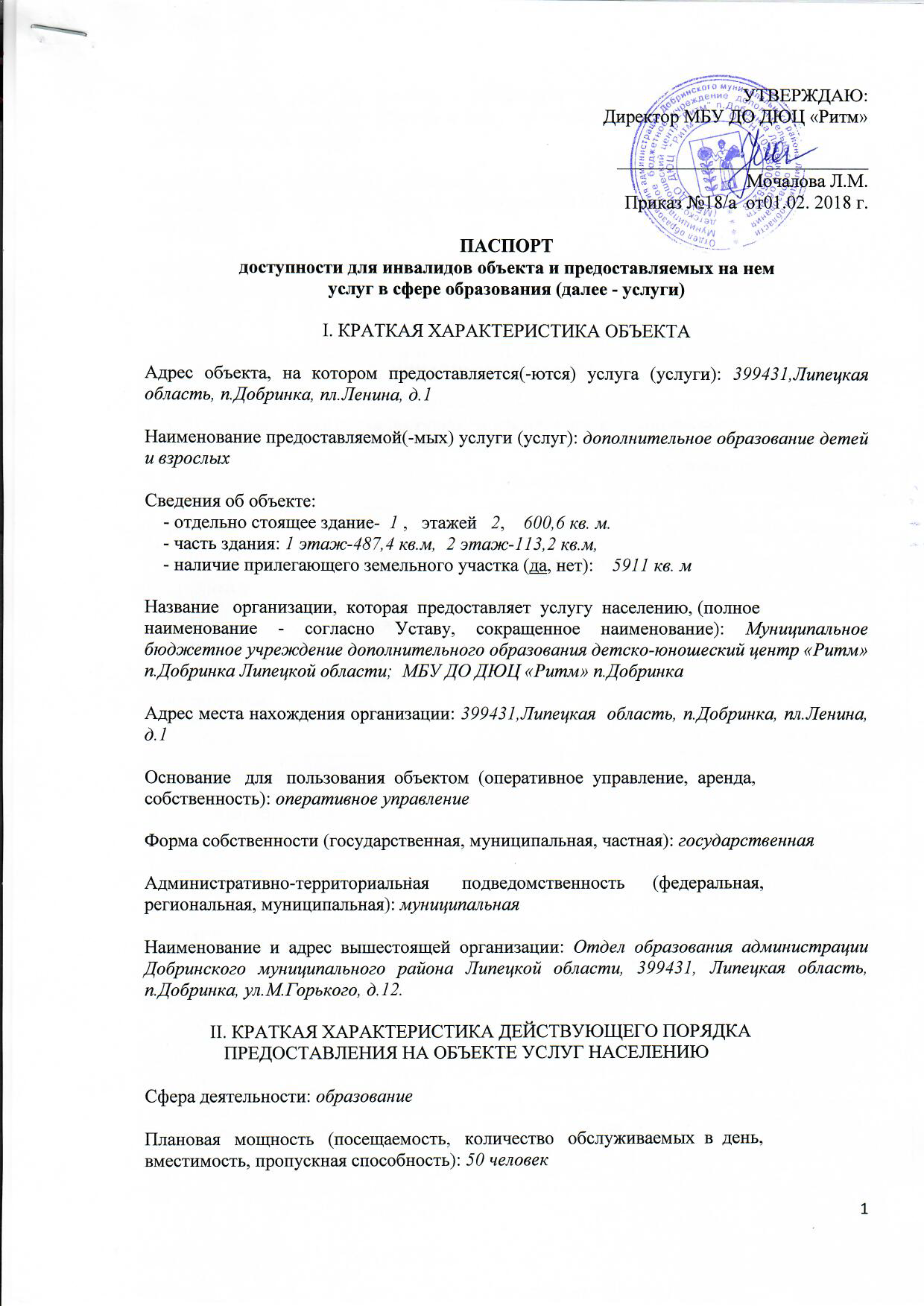 I. КРАТКАЯ ХАРАКТЕРИСТИКА ОБЪЕКТААдрес объекта, на котором предоставляется(-ются) услуга (услуги): 399431,Липецкая  область, п.Добринка, пл.Ленина, д.1Наименование предоставляемой(-мых) услуги (услуг): дополнительное образование детей и взрослыхСведения об объекте:    - отдельно стоящее здание-  1 ,   этажей   2,    600,6 кв. м.    - часть здания: 1 этаж-487,4 кв.м,  2 этаж-113,2 кв.м,    - наличие прилегающего земельного участка (да, нет):    5911 кв. мНазвание   организации,  которая  предоставляет  услугу  населению, (полноенаименование - согласно Уставу, сокращенное наименование): Муниципальное бюджетное учреждение дополнительного образования детско-юношеский центр «Ритм» п.Добринка Липецкой области;  МБУ ДО ДЮЦ «Ритм» п.ДобринкаАдрес места нахождения организации: 399431,Липецкая  область, п.Добринка, пл.Ленина, д.1Основание   для   пользования  объектом  (оперативное  управление,  аренда,собственность): оперативное управлениеФорма собственности (государственная, муниципальная, частная): государственнаяАдминистративно-территориальная       подведомственность      (федеральная,региональная, муниципальная): муниципальнаяНаименование и адрес вышестоящей организации: Отдел образования администрации Добринского муниципального района Липецкой области, 399431, Липецкая область, п.Добринка, ул.М.Горького, д.12.              II. КРАТКАЯ ХАРАКТЕРИСТИКА ДЕЙСТВУЮЩЕГО ПОРЯДКА                 ПРЕДОСТАВЛЕНИЯ НА ОБЪЕКТЕ УСЛУГ НАСЕЛЕНИЮСфера деятельности: образованиеПлановая   мощность   (посещаемость,   количество   обслуживаемых  в  день,вместимость, пропускная способность): 50 человекФорма  оказания  услуг  (на  объекте,  с  длительным  пребыванием,  в  т.ч.проживанием,  обеспечение  доступа  к месту предоставления услуги, на дому,дистанционно): на объектеКатегории    обслуживаемого   населения   по   возрасту   (дети,   взрослыетрудоспособного возраста, пожилые; все возрастные категории): дети и подростки 5-18 летКатегории     обслуживаемых     инвалидов     (инвалиды    с    нарушениямиопорно-двигательного аппарата; нарушениями зрения, нарушениями слуха): -        III. ОЦЕНКА СОСТОЯНИЯ И ИМЕЮЩИХСЯ НЕДОСТАТКОВ В ОБЕСПЕЧЕНИИУСЛОВИЙ ДОСТУПНОСТИ ДЛЯ ИНВАЛИДОВ ОБЪЕКТА        IV. ОЦЕНКА СОСТОЯНИЯ И ИМЕЮЩИХСЯ НЕДОСТАТКОВ В ОБЕСПЕЧЕНИИ          УСЛОВИЙ ДОСТУПНОСТИ ДЛЯ ИНВАЛИДОВ ПРЕДОСТАВЛЯЕМЫХ УСЛУГV. ПРЕДЛАГАЕМЫЕ УПРАВЛЕНЧЕСКИЕ РЕШЕНИЯ ПО СРОКАМИ ОБЪЕМАМ РАБОТ, НЕОБХОДИМЫМ ДЛЯ ПРИВЕДЕНИЯ ОБЪЕКТА И ПОРЯДКА ПРЕДОСТАВЛЕНИЯ НА НЕМ УСЛУГ В СООТВЕТСТВИЕС ТРЕБОВАНИЯМ ЗАКОНОДАТЕЛЬСТВА РОССИЙСКОЙ ФЕДЕРАЦИИ ОБ ОБЕСПЕЧЕНИИ   УСЛОВИЙ ИХ ДОСТУПНОСТИ ДЛЯ ИНВАЛИДОВN п/пОсновные показатели доступности для инвалидов объектаОценка состояния и имеющихся недостатков в обеспечении условий доступности для инвалидов объекта1231выделенные стоянки автотранспортных средств для инвалидовнет2сменные кресла-коляскинет3адаптированные лифтынет4поручнинет5пандусыимеется, удовлетворительное6подъемные платформы (аппарели)нет7раздвижные дверинет8доступные входные группыимеется, удовлетворительное9доступные санитарно-гигиенические помещенияимеется, удовлетворительное10достаточная ширина дверных проемов в стенах, лестничных маршей, площадокимеется, удовлетворительное11надлежащее размещение оборудования и носителей информации, необходимых для обеспечения беспрепятственного доступа к объектам (местам предоставления услуг) инвалидов, имеющих стойкие расстройства функции зрения, слуха и передвиженияимеется, удовлетворительное12дублирование необходимой для инвалидов, имеющих стойкие расстройства функции зрения, зрительной информации - звуковой информацией, а также надписей, знаков и иной текстовой и графической информации - знаками, выполненными рельефно-точечным шрифтом Брайля и на контрастном фонеимеется, удовлетворительное13дублирование необходимой для инвалидов по слуху звуковой информации зрительной информациейнет14иные-N п/пОсновные показатели доступности для инвалидов предоставляемой услугиОценка состояния и имеющихся недостатков в обеспечении условий доступности для инвалидов предоставляемой услуги1231наличие при входе в объект вывески с названием организации, графиком работы организации, планом здания, выполненных рельефно-точечным шрифтом Брайля и на контрастном фонеимеется, удовлетворительное2обеспечение инвалидам помощи, необходимой для получения в доступной для них форме информации о правилах предоставления услуги, в том числе об оформлении необходимых для получения услуги документов, о совершении ими других необходимых для получения услуги действийимеется, удовлетворительное3проведение инструктирования или обучения сотрудников, предоставляющих услуги населению, для работы с инвалидами, по вопросам, связанным с обеспечением доступности для них объектов и услугимеется, удовлетворительное4наличие работников организаций, на которых административно-распорядительным актом возложено оказание инвалидам помощи при предоставлении им услугимеется, удовлетворительное5предоставление услуги с сопровождением инвалида по территории объекта работником организацииимеется, удовлетворительное6предоставление инвалидам по слуху при необходимости услуги с использованием русского жестового языка, включая обеспечение допуска на объект сурдопереводчика, тифлопереводчиканет7соответствие транспортных средств, используемых для предоставления услуг населению, требованиям их доступности для инвалидовнет8обеспечение допуска на объект, в котором предоставляются услуги, собаки-проводника при наличии документа, подтверждающего ее специальное обучение, выданного по форме и в порядке, утвержденном приказом Министерства труда и социальной защиты Российской Федерацииимеется, удовлетворительное9наличие в одном из помещений, предназначенных для проведения массовых мероприятий, индукционных петель и звукоусиливающей аппаратурынет10адаптация официального сайта органа и организации, предоставляющих услуги в сфере образования, для лиц с нарушением зрения (слабовидящих)имеется, удовлетворительное11обеспечение предоставления услуг тьюторанет12иные-N п/пПредлагаемые управленческие решения по объемам работ, необходимым для приведения объекта в соответствие с требованиями законодательства Российской Федерации об обеспечении условий их доступности для инвалидовСроки1.Проведение ремонтных работ:-входная групп (дверной проем, контрастная полоса, стационарный пандус с двусторонними поручнями);-пути движения по коридору 1 этаж (переходы уровня пола, тактильные полосы, стационарный пандус с двусторонними поручнями, таблички);-отдельный санузел (дверной проем, раковина и унитаз с опорными поручнями);2021-2022г.г.2.Оснащение здания визуальными средствами информации о предоставлении услуг (вывеска со шрифтом Брайля, тактильная мнемосхема, кнопка вызова)май 2019г.3.Организация наличия в актовом зале индукционных петель и звукоусиливающей аппаратуры.2021-2022г.г.4.Выявление существующих ограничений  и барьеров, препятствующих доступности для детей инвалидов, оценка потребностей в устранении.2018-2019г.г.№Предлагаемые управленческие решения по объемам работ, необходимым для приведения порядка предоставления услуг в соответсвие с требованиями законодательства Российской Федерации об обеспечении условий их доступности для инвалидов.сроки1.Нормативно правовое обеспечение: изучение нормативных документов, позитивного опыта работы образовательных учреждений, разработка и реализация плана мероприятий (дорожная карта) по обеспечению условий развития доступной среды в МБУ ДО ДЮЦ «Ритм». 2018-2019г.г.2.Издание приказа по вопросу обеспечения  условий доступности для инвалидов объектов и услуг  в сфере образования с определением ответственных за организацию данной работы. февраль 2018г.3.Инструктирование сотрудников центра по работе с инвалидами при предоставлении услуг и передвижении инвалидов по объектам центра.2 раза в год4.Регистрация проведенных инструктажей с сотрудниками центра.2 раза в год5.Освещение на сайте вопросов «Доступная среда для детей-инвалидов»в течение года6.Организация работы обучающих  семинаров с педагогами дополнительного образования.октябрь 2019г.7.Подготовка проектно-сметной документации для приведения здания в соответствие      с требованиями доступности.2020г.8.Проведение процедуры экспертизы  сметной документации для приведения здания в соответствие      с требованиями доступности.2020г.9.Обеспечение предоставления услуг тьютора.2022г.